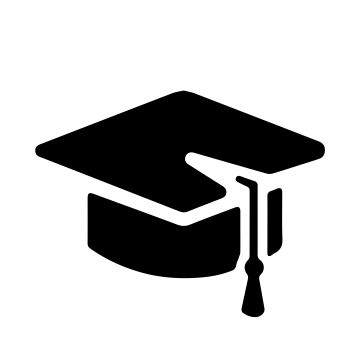 Всероссийский информационно – образовательный портал «Магистр»Веб – адрес сайта: https://magistr-r.ru/СМИ Серия ЭЛ № ФС 77 – 75609 от 19.04.2019г.(РОСКОМНАДЗОР, г. Москва)МОП СФО Сетевое издание «Магистр»ИНН 4205277233 ОГРН 1134205025349Председатель оргкомитета: Ирина Фёдоровна К.ТЛФ. 8-923-606-29-50Е -mail: metodmagistr@mail.ruГлавный редактор: Александр Сергеевич В.Е-mail: magistr-centr@magistr-r.ruИтогиПриказ №005 от 25.05.2021г.Викторина «9 мая – День Победы!»Викторина «Дошколята в стране знаний»Викторина «Юные математики»Викторина «Мы за здоровый образ жизни»Викторина «Спорт! Ты МИР!»Викторина «Что мы знаем о Великой Отечественной войне?»Викторина «Россия - Родина моя!»Викторина «Английский. Первые шаги»Уважаемые участники, если по каким – либо причинам вы не получили электронные свидетельства в установленный срок, просьба обратиться для выяснения обстоятельств на эл. адрес: metodmagistr@mail.ru№Населенный пункт, область, город.УчастникСтепень/ результат1Муниципальное автономное дошкольное образовательное учреждение Центр развития ребенка – детский сад «Лира», г. ОсаЦаан Анастасия Игоревна, Кожина Нелли Николаевна12МКДОУ «Детский сад «Тюльпан», Республика Калмыкия, Приютненский район, село ПриютноеЗиберова Екатерина Денисовна, Соляная Татьяна Владимировна13МДОБУ «Детский сад №2 «Метелица» комбинированного вида», г. Минусинск, Красноярский крайСтаршая группа «Чебурашка», Апёнышева Наталья Иннокентьевна14МК ДОУ "Детский сад "Тюльпан", Республика Калмыкия, Приютненский район, село Приютное, Болеева Светлана НиколаевнаАндреев Артём Викторович15МК ДОУ "Детский сад "Тюльпан", Республика Калмыкия, Приютненский район, село Приютное, Рыбасова Лариса НиколаевнаРябовол Данил Михайлович1№Населенный пункт, область, город.УчастникСтепень/ результат1МБДОУ ЦРР « Детский сад «243», г. Барнаул, Домникова Ольга АндреевнаКлаус Давид, Клаус Даниэла12МБУ Центр «Выбор»Чурина  Лиза1Г. Батайск, Ростовская обл., Ломакина Галина ВасильевнаИванов Илья1Бабин Миша1Кабанов Федя1Коленченко Глеб1Бойко Ксения1Зюбин Матвей1Бойко Маша1Бородин Артём1Ткачев Вова1Кислова Василиса1Накаренок Дарина2№Населенный пункт, область, город.УчастникСтепень/ результат1МБДОУ «Детский сад №16» п. Реттиховка, Черниговскй район, Приморский край, Денежкина Тамара ДмитриевнаБережанская Милена, Барабаш Анастасия12МБДОУ «Детский сад №16» п. Реттиховка, Черниговскй район, Приморский край, Денежкина Тамара ДмитриевнаИгнатьева Ульяна, Сухомлинова Анастасия3№Населенный пункт, область, город.УчастникСтепень/ результат1Муниципальное автономное дошкольное образовательное учреждение Центр развития ребенка – детский сад «Лира», г. ОсаШулакова Анна Владимировна, Кожина Нелли Николаевна12МКОУ для детей-сирот и детей, оставшихся без попечения родителей «Яйский детский дом «Колокольчик», Беспалова Ксения ЮрьевнаЗвонарёва Анна Алексеевна1№Населенный пункт, область, город.УчастникСтепень/ результат1Муниципальное бюджетное дошкольное образовательное учреждение Детский сад №32 «Садко» общеразвивающего вида Елабужского муниципального района Республики Татарстан, Ессена Елена ВладимировнаТютина Мираслава1№Населенный пункт, область, город.УчастникСтепень/ результат1МБУ Центр «Выбор», Г. Батайск, Ростовская обл., Ломакина Галина ВасильевнаЧурина  Лиза1Иванов Илья1Бабин Миша1Кабанов Федя1Коленченко Глеб1Бойко Ксения1Зюбин Матвей1Бойко Маша1Бородин Артём1Ткачев Вова1Кислова Василиса1Накаренок Дарина2№Населенный пункт, область, город.УчастникСтепень/ результат1МБУ Центр «Выбор»Чурина  Лиза1Г. Батайск, Ростовская обл.Иванов Илья1Ломакина Галина ВасильевнаБабин Миша1Кабанов Федя2Коленченко Глеб1Бойко Ксения1Зюбин Матвей1Бойко Маша1Бородин Артём1Ткачев Вова1Кислова Василиса1Накаренок Дарина1№Населенный пункт, область, город.УчастникСтепень/ результат1МБУДО «Центр внешкольной работы г.Челябинска», Зарипова Мария МихайловнаШулакова Кира, Никитин Егор, Михайлов Александр, Милюков Григорий, Беляева Арина, Пильщикова Софья, Мелконян Сева, Коломийченко Артём, Смирнова Елизавета, Бегунова Арина, Иванова Мария, Штейн Максим, Фомин Михаил, Банзаракцаева Нарана, Бочкарёва Алёна, Фёдорова Кристина, Курбатов Вениамин, Храмова Мишель1